Outils pour l'évaluation formativeTechniques de vérification de la compréhensionActivités de traitement -NomEXPLICATIONS1. Résumés des fiches/  Questions  Distribuez périodiquement des fiches et demandez aux élèves d'écrire sur les deux faces, avec ces instructions : (Face 1) En vous basant sur notre étude de (sujet de l'unité), énumérez une grande idée que vous comprenez et formulez-la sous forme d'énoncé récapitulatif. (Face 2) Identifiez un chose sur (thème de l'unité) que vous ne comprenez pas encore complètement et formulez-la sous forme d'énoncé ou de question.  2. Le bon signal  Demandez aux élèves d'effectuer un signe de la main pour indiquer leur compréhension d'un concept, d'un principe ou d'un processus spécifique : - Je comprends____________ et je peux l'expliquer (par exemple, le pouce levé). - Je ne comprends pas encore (par exemple____________, les pouces vers le bas). - Je ne suis pas complètement sûr de (par exemple____________, la main qui fait un signe de la main).  3. la minute de l’oral  Une question à développement d'une minute (ou question d'une minute) est une question ciblée ayant un but précis et à laquelle on peut, en fait, répondre en une ou deux minutes.  4. L’analogie  Présentez aux élèves une invitation à faire une analogie : (Un concept, un principe ou un processus désigné) est comme _________________parce que …. .5. Carte conceptuelle  L'une des nombreuses formes d'organisateurs graphiques qui permettent aux apprenants de percevoir les relations entre les concepts en schématisant des mots clés représentant ces concepts.  6. Contrôle des idées fausses  Présenter aux élèves des idées fausses courantes ou prévisibles sur un concept, un principe ou un processus désigné. Demandez-leur s'ils sont d'accord ou non et expliquez-leur pourquoi. La vérification des idées fausses peut également être présentée sous la forme d'un questionnaire à choix multiples ou d'un test vrai-faux.  7. Entretien individuelConversation individuelle avec les étudiants pour vérifier leur niveau de compréhension.  8. Pause de 3 minutes  La pause de trois minutes permet aux élèves de s'arrêter, de réfléchir aux concepts et idées qui viennent d'être introduits, de faire des liens avec des connaissances ou expériences antérieures et de demander des éclaircissements.  Mon attitude a évolué à propos de :Je suis devenu conscient de :J’ai été étonné de :Je me suis senti :J’ai relié (telle notion à une autre) :J’ai apprécié :9. Observation  Faites le tour de la classe et observez les élèves pendant qu'ils travaillent pour vérifier leur apprentissage. Les stratégies comprennent : Les listes de tâchesLes discussions de groupeLes dossiers de travail10. Autoévaluation  Un processus dans lequel les étudiants recueillent des informations sur leur propre apprentissage, analysent ce qu'elles révèlent sur leurs progrès vers les objectifs d'apprentissage prévus et planifient les prochaines étapes de leur apprentissage.  11. Carte de sortie  Les cartes de sortie sont des réponses écrites des élèves aux questions posées à la fin d'un cours ou d'une activité d'apprentissage ou à la fin d'une journée.  12. Portfolio  Vérifiez l'état d'avancement du dossier d'un étudiant. Un portfolio est un ensemble de travaux significatifs, soigneusement sélectionnés, datés et présentés pour raconter l'histoire de la réussite ou de la progression d'un élève dans des domaines de performance bien définis, tels que la lecture, l'écriture, les mathématiques, etc. Un portfolio comprend généralement des réflexions personnelles où l'élève explique pourquoi chaque pièce a été choisie et ce qu'elle montre sur ses compétences et ses capacités croissantes.  13. Quiz  Des quiz évaluent les étudiants pour des informations factuelles, des concepts et des compétences discrètes. Il y a généralement une seule meilleure réponse. Voici quelques exemples de quiz :  Choix multiplesVrai/fauxRéponse courteCorrespondanceRéponse développée 14. journal de bordLes élèves consignent dans un journal leur compréhension du sujet, du concept ou de la leçon enseignée. L'enseignant examine l'entrée pour voir si l'élève a acquis une compréhension du sujet, de la leçon ou du concept qui a été enseigné.    15. Réponse en chœurEn réponse à un signal, tous les élèves répondent verbalement en même temps. La réponse peut être soit de répondre à une question, soit de répéter quelque chose que l'enseignant a dit.    16. Résumés A-B-C  Chaque élève de la classe se voit attribuer une lettre différente de l'alphabet et doit choisir un mot commençant par cette lettre et qui est lié au sujet étudié.  17. Débriefing  Une forme de réflexion qui suit immédiatement une activité.  18. Toupie d'idées  L'enseignant crée une toupie marquée en 4 quadrants et étiquetée "Prévoir, expliquer",  Résumer, évaluer". Après la présentation du nouveau concept, l'enseignant fait tourner la toupie et demande aux étudiants de réponse à la question sur laquelle la toupie est. Par exemple, si la toupie atterrit dans "Résumer", l'enseignant pourrait dire : "Énumérer les concepts clés qui viennent d'être présentés".  19. Cercle intérieur/extérieur  A l'intérieur et à l'extérieur, des cercles d'étudiants se font face. Au sein de chaque paire d'élèves se faisant face, les élèves s'interrogent sur les questions qu'ils ont écrites. Le cercle extérieur se déplace pour créer un nouveau.20. Théâtre des lecteurs  A partir d’un texte déterminé, les étudiants doivent se créer un script et le déclamer21. Résumé en une phrase  Les élèves sont invités à rédiger une phrase de synthèse qui répond aux questions "qui, quoi, où, quand, pourquoi, comment" sur le sujet.  22. Cadres de synthèse  Description : Comparaison/Contraste :  les concepts de… sont similaires car…. Mais différents de car… Problème/solution : Nous voulons…. Mais…. Donc, pour y parvenir…( diagramme problème/solution)Cause/Effet : …. Arrive car…. (Arbre de solutions) 23. En un mot  Choisissez (ou inventez) un mot qui résume le mieux un sujet.  24. Pensez en paireL'enseignant donne des directives aux élèves. Les élèves formulent une réponse individuelle, puis se tournent vers un partenaire pour partager leurs réponses. L'enseignant fait appel à plusieurs paires aléatoires pour partager leurs réponses avec la classe.  25. Réflexion par paire:ThinkWritePairShare  Les élèves réfléchissent individuellement, écrivent leurs réflexions, se mettent deux par deux et discutent avec leur partenaire, puis partagent avec la classe.  26. Le kilomètre à la minute  En binôme, un peu comme « pyramide » Les deux connaissent la catégorie, mais le destinataire tourne le dos au tableau/à l'écran. Un ensemble de termes apparaîtra en fonction de la catégorie - le donneur donne des indices cours, tandis que le récepteur essaie de deviner les termes. Le premier groupe à avoir terminé lève les mains ou se met debout  27. Questionnement oral  En quoi est-ce __________similaire/différent ________________?  Quelles sont les caractéristiques/parties de _______________________?  De quelles autres manières pourrions-nous montrer/illuster ___________?  Quelle est la grande idée, le concept clé, la morale dans _________________?  Quel est le ________________lien avec ____________________?  Quelles idées/détails pouvez-vous ajouter _________________________?  Donnez un exemple de ____________________________________?  Qu'est-ce qui ne va pas _________________________________? - Que pouvez-vous en déduire_ ?  Quelles conclusions peut-on en tirer ____________________?  À quelle question essayons-nous de répondre ? Quel problème essayons-nous de résoudre ?  Quelles sont vos hypothèses ____________________________?  Que pourrait-il se passer si __________________________________?  Quels critères utiliseriez-vous pour juger/évaluer _______________?  Quelles sont les preuves à l'appui ________________________________?  Comment pouvons-nous prouver/confirmer ____________________________?  Comment cela peut-il être envisagé du point de vue de ___________?  Quelles sont les alternatives à envisager ____________________?  Quelle approche/stratégie pourriez-vous utiliser ___________________?  28. le morpion  Un ensemble d'activités que les élèves peuvent choisir de faire pour démontrer leur compréhension. Elle se présente sous la forme d'une grille de neuf carrés, semblable à un tableau de morpion, et les élèves peuvent être amenés à en faire d’une à "trois de suite". Les activités varient en termes de contenu, de processus et de produit et peuvent être adaptées aux niveaux .  29. Quatre coins  Les étudiants choisissent un coin en fonction de leur niveau d'expertise sur un sujet donné.  En fonction de vos connaissances__________________, quel coin choisiriez-vous ?  Coin 1 : La route sale-(Il y a tellement de poussière que je ne vois pas où je vais ! A l'aide !!)  Coin 2 : La route pavée  (Il est assez lisse, mais il y a de nombreux nids de poule sur le chemin).  Coin 3 : la nationale  (je me sens assez confiant mais j'ai parfois besoin de ralentir) Coin 4 : l'autoroute (je voyage et je pourrais facilement donner des indications à quelqu'un d'autre). Les questions peuvent être posées par l'enseignant.  Le coin 1 sera jumelé avec le coin 3 ; le coin 2 sera jumelé avec le coin 4 pour le tutorat entre pairs.  30. Le côté obscur (ou Le plus clair) Point   Il s'agit d'une variante de l'exposé d'une minute, bien que vous puissiez souhaiter donner aux étudiants un délai légèrement plus long pour répondre à la question. Ici, vous demandez (à la fin d'une période de cours ou lors d'une pause naturelle dans la présentation), "Quel était le "point le plus obscur" du cours d'aujourd'hui" ou, peut-être, vous pourriez être plus précis, en demandant, par exemple : "Qu'est-ce qui vous semble peu clair (le cas échéant) dans le concept d'identité personnelle" ("inertie", "sélection naturelle", etc.) ?  31. 3-2-1  3 choses que vous avez découvertes  2 choses intéressantes  1 question que vous avez encore  31. 3-2-1  3 différences entre les ___.  2 effets de __ sur ____  1 question que vous avez encore sur le sujet  31. 3-2-1  3 faits importants  2 idées intéressantes  1 aperçu de vous-même en tant qu'apprenant  31. 3-2-1  3 mots clés  2 nouvelles idées  1 pensée à laquelle penser  31. 3-2-1  Rédigez 3 questions sur le texte (mots inconnus, passages ou idées confus)  Ecrivez 2 prédictions basées sur le texte (ce qui se passera ensuite en fonction de la lecture) Faites un lien basé sur le texte (connectez-vous à quelque chose que vous connaissez ou avez vécu)  32. Cubing, le dé de synthèse Affichez 6 questions de la leçon.    Demandez aux élèves de former des groupes de 4.  Chaque groupe a 1 dé. Chaque élève lance le dé et répond à la question avec le chiffre correspondant. Si un numéro est lancé plusieurs fois, l'élève peut donner des précisions sur la réponse précédente ou rejouer. Les réponses sont écrites 33. Rédaction rapide  La stratégie demande aux apprenants de répondre en 2 à 10 minutes à une question ouverte ou à une invite posée par l'enseignant avant, pendant ou après la lecture.  34. synthèse du jourLes élèves résument dans des mots (propres) bien choisis une idée clé présentée pendant la période de cours ou celle qui vient de passer.  35. RSQC2 ( Recall, Summarize, Question, Connect, Comment)En deux minutes, les élèves se rappellent et classent par ordre d'importance les idées les plus importantes de la veille ; en deux minutes supplémentaires, ils résument ces points en une seule phrase, puis écrivent une question majeure à laquelle ils veulent obtenir une réponse, puis identifient un fil conducteur ou un thème pour relier ce matériel à l'objectif principal du cours.  36. Cadres d'écriture  Paragraphe problème/solution   ______________ présente(nt) un dilemme qui est___________ . Le problème est le suivant    	 	  _______________ . Cela a/ont eu lieu parce    que      _____________________________ . Une résolution est/était possible. Pour le résoudre, il faudra___________a ____  ____________________________________________ . La (les) solution(s) comprend(ent)  _____________________________________________________________________________ . Comparer et contraster le paragraphe   	Il existe plusieurs différences entre ______________et  _____ .    Ils    	   . Par opposition à     , a                          	 	            . Contrairement _____à  	,                    ne        _________ __. D'autre part ,   Paragraphe  descriptif……..       a/ont des caractéristiques très intéressantes car il a…………………….. Par exemple, ……………………………….. Permet………………………. De plus, il a aussi………………………………………….. C’est pourquoi……………………..Paragraphe Cause et Effet  _________________ est influencé par     	___ . Depuis	, alors ___________________.  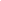 Par conséquent,______________________________ . Cela explique     	      et ____ 	___________                       . L'impact est           .      Paragraphe séquentiel Le processus de……… est ……. La première étape…………….. Ensuite………… Puis…………. Enfin…37. thermomètre Pour répondre à la question fermée, la classe se met du côté qui correspond à son opinion sur le sujet, explique le choix et les élèves sont autorisés à changer de côté après la discussion  Pour répondre à la question fermée, la classe se met du côté qui correspond à son opinion sur le sujet, explique le choix et les élèves sont autorisés à changer de côté après la discussion  38. SomebodyWanted But SoLes élèves écoutent un texte et complètent le document SWBS : Somebody (character/figure), Wanted (goal/motivation), But (conflict), So/So then (resolution/outcome).4 colonnes : Qui, Quoi (but), Mais, Au final, doncComparaison et trace finaleLes élèves écoutent un texte et complètent le document SWBS : Somebody (character/figure), Wanted (goal/motivation), But (conflict), So/So then (resolution/outcome).4 colonnes : Qui, Quoi (but), Mais, Au final, doncComparaison et trace finale39. Échelle de Likert  Fournissez 3 à 5 déclarations qui ne sont pas clairement vraies ou fausses, mais qui sont quelque peu discutables. L'objectif est d'aider les élèves à réfléchir sur un texte et à engager une discussion avec leur  des pairs par la suite. Ces échelles se concentrent sur les généralisations concernant les personnages, les thèmes, les conflits ou le symbolisme. Il n'y a pas de réponses claires dans le livre. Elles aident les élèves à analyser, synthétiser et évaluer les informations) Une question sur une échelle de Likert pourrait ressembler à ceci :  Le personnage (nom) ne doit pas avoir fait (action).  fortement d'accord                  pas d'accord                       d'accord                  fortement d'accord  Fournissez 3 à 5 déclarations qui ne sont pas clairement vraies ou fausses, mais qui sont quelque peu discutables. L'objectif est d'aider les élèves à réfléchir sur un texte et à engager une discussion avec leur  des pairs par la suite. Ces échelles se concentrent sur les généralisations concernant les personnages, les thèmes, les conflits ou le symbolisme. Il n'y a pas de réponses claires dans le livre. Elles aident les élèves à analyser, synthétiser et évaluer les informations) Une question sur une échelle de Likert pourrait ressembler à ceci :  Le personnage (nom) ne doit pas avoir fait (action).  fortement d'accord                  pas d'accord                       d'accord                  fortement d'accord  40. J'ai la question, qui  a la réponse ?  Le professeur fait deux jeux de cartes. L'un des jeux contient des questions relatives à l'unité d'étude. Le deuxième jeu contient les réponses aux questions. Distribuez les cartes de réponses aux élèves et vous ou un élève lira les cartes de questions à la classe. Tous les élèves vérifient leurs cartes-réponses pour voir s'ils ont la bonne réponse. Une variante consiste à transformer les cartes en une activité en chaîne : L'élève choisi pour commencer la chaîne lira la carte donnée à haute voix et attendra ensuite que le participant suivant lise la seule carte qui suivrait correctement la progression. Le jeu continue jusqu'à ce que toutes les cartes soient lues et que l'élève initial soit prêt à lire sa carte pour la deuxième fois.  Le professeur fait deux jeux de cartes. L'un des jeux contient des questions relatives à l'unité d'étude. Le deuxième jeu contient les réponses aux questions. Distribuez les cartes de réponses aux élèves et vous ou un élève lira les cartes de questions à la classe. Tous les élèves vérifient leurs cartes-réponses pour voir s'ils ont la bonne réponse. Une variante consiste à transformer les cartes en une activité en chaîne : L'élève choisi pour commencer la chaîne lira la carte donnée à haute voix et attendra ensuite que le participant suivant lise la seule carte qui suivrait correctement la progression. Le jeu continue jusqu'à ce que toutes les cartes soient lues et que l'élève initial soit prêt à lire sa carte pour la deuxième fois.  41. Fouetter  L'enseignant pose une question ou une tâche. Les élèves répondent ensuite individuellement sur un bout de papier avec 3 pensées/réponses/déclarations. Lorsqu'ils l'ont fait, les élèves se lèvent. L'enseignant appelle ensuite un élève au hasard pour qu'il partage une de ses idées sur le papier. Les élèves barrent les éléments qui sont dits par un autre élève et s'assoient lorsque toutes leurs idées ont été partagées avec le groupe, qu'ils aient été ou non ceux qui les ont partagées.Ainsi, l'enseignant peut déterminer s'il existe un niveau général de compréhension ou s'il y a des lacunes dans la pensée des élèves".  L'enseignant pose une question ou une tâche. Les élèves répondent ensuite individuellement sur un bout de papier avec 3 pensées/réponses/déclarations. Lorsqu'ils l'ont fait, les élèves se lèvent. L'enseignant appelle ensuite un élève au hasard pour qu'il partage une de ses idées sur le papier. Les élèves barrent les éléments qui sont dits par un autre élève et s'assoient lorsque toutes leurs idées ont été partagées avec le groupe, qu'ils aient été ou non ceux qui les ont partagées.Ainsi, l'enseignant peut déterminer s'il existe un niveau général de compréhension ou s'il y a des lacunes dans la pensée des élèves".  42. Tri des mots  En fonction d'un ensemble de termes de vocabulaire, les élèves font un tri dans des catégories données ou créent leurs propres catégories pour le tri  En fonction d'un ensemble de termes de vocabulaire, les élèves font un tri dans des catégories données ou créent leurs propres catégories pour le tri  43. Prisme triangulaire (Rouge,  Jaune, Vert)  Les élèves donnent leur avis à l'enseignant en affichant la couleur qui correspond à leur niveau de compréhension  Les élèves donnent leur avis à l'enseignant en affichant la couleur qui correspond à leur niveau de compréhension  44. Prendre et passer  Activité de groupe coopérative utilisée pour partager ou collecter des informations auprès de chaque membre du groupe ; les élèves rédigent une réponse, puis passent à droite, ajoutent leur réponse au prochain papier, continuent jusqu'à ce qu'ils récupèrent leur papier, puis font un compte rendu de groupe.  Activité de groupe coopérative utilisée pour partager ou collecter des informations auprès de chaque membre du groupe ; les élèves rédigent une réponse, puis passent à droite, ajoutent leur réponse au prochain papier, continuent jusqu'à ce qu'ils récupèrent leur papier, puis font un compte rendu de groupe.  45. Carnets de données des étudiants  Un outil permettant aux étudiants de suivre leur apprentissage : Où vais-je ? Où suis-je maintenant ? Comment vais-je m'y rendre ?  Un outil permettant aux étudiants de suivre leur apprentissage : Où vais-je ? Où suis-je maintenant ? Comment vais-je m'y rendre ?  46. Giflez-le  Les élèves sont divisés en deux équipes afin d'identifier les bonnes réponses aux questions posées par l'enseignant. Les élèves utilisent une tapette à mouches pour taper la bonne réponse affichée au mur.  Les élèves sont divisés en deux équipes afin d'identifier les bonnes réponses aux questions posées par l'enseignant. Les élèves utilisent une tapette à mouches pour taper la bonne réponse affichée au mur.  47. Dites quelque chose  Les élèves dirigent à tour de rôle des discussions en groupe coopératif sur des sections d'une lecture ou d'une vidéo  Les élèves dirigent à tour de rôle des discussions en groupe coopératif sur des sections d'une lecture ou d'une vidéo  48. Signaler le  Les élèves utilisent cette stratégie pour les aider à se souvenir des informations qui sont importantes pour eux. Ils se créent un mémo (post It ou autre) qu’ils mettent sur la page de garde de leur dossierLes élèves utilisent cette stratégie pour les aider à se souvenir des informations qui sont importantes pour eux. Ils se créent un mémo (post It ou autre) qu’ils mettent sur la page de garde de leur dossier 49. Complétez vos pensées  Compréhension écrite :  les élèves complètent le blanc (exemple : Un autre terme pour le taux de changement est ____ ou ____).  Compréhension écrite :  les élèves complètent le blanc (exemple : Un autre terme pour le taux de changement est ____ ou ____).  50. Cercle, triangle, carré  A la fin de la séance les élève se positionnent, via les formes suivantes, Cercle:  Une question qui vous trotte dans la têteTriangle :  Quelque chose de précis qui se détache dans votre espritCarré:  Quelque chose qui est carré ou en accord avec votre pensée.  A la fin de la séance les élève se positionnent, via les formes suivantes, Cercle:  Une question qui vous trotte dans la têteTriangle :  Quelque chose de précis qui se détache dans votre espritCarré:  Quelque chose qui est carré ou en accord avec votre pensée.  A la fin de la séance les élève se positionnent, via les formes suivantes, Cercle:  Une question qui vous trotte dans la têteTriangle :  Quelque chose de précis qui se détache dans votre espritCarré:  Quelque chose qui est carré ou en accord avec votre pensée.  51. ABCD murmures  Les élèves doivent se regrouper par quatre, un élève est A, le suivant est B, etc. Chaque élève sera invité à réfléchir à un concept et à dessiner un visuel de son interprétation. Ensuite, ils partageront leur réponse entre eux en zigzagant au sein de leur groupe.  Les élèves doivent se regrouper par quatre, un élève est A, le suivant est B, etc. Chaque élève sera invité à réfléchir à un concept et à dessiner un visuel de son interprétation. Ensuite, ils partageront leur réponse entre eux en zigzagant au sein de leur groupe.  Les élèves doivent se regrouper par quatre, un élève est A, le suivant est B, etc. Chaque élève sera invité à réfléchir à un concept et à dessiner un visuel de son interprétation. Ensuite, ils partageront leur réponse entre eux en zigzagant au sein de leur groupe.  52. Oignon ring: Beignet d'oignon
  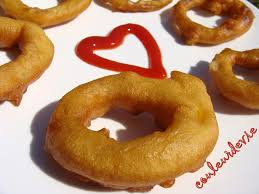 Les élèves forment deux cercles. Les cercles se font face. L'enseignant pose une question au cercle intérieur et les élèves répondent à leur partenaire de l’autre cercle. Ensuite, le cercle intérieur fait tourner une personne vers la gauche. L'enseignant pose une autre question et le cycle se répète.  Les élèves forment deux cercles. Les cercles se font face. L'enseignant pose une question au cercle intérieur et les élèves répondent à leur partenaire de l’autre cercle. Ensuite, le cercle intérieur fait tourner une personne vers la gauche. L'enseignant pose une autre question et le cycle se répète.  Les élèves forment deux cercles. Les cercles se font face. L'enseignant pose une question au cercle intérieur et les élèves répondent à leur partenaire de l’autre cercle. Ensuite, le cercle intérieur fait tourner une personne vers la gauche. L'enseignant pose une autre question et le cycle se répète.  53.RéQuest /  Questionnement  réciproque
Le questionnement réciproque (ou RéQuest) donne à l'enseignant et aux élèves l'occasion de se poser mutuellement des questions après la lecture d'une sélection. La stratégie RéQuest peut être utilisée avec la plupart des romans ou des documents argumentatifs. Une partie du texte est lue en silence par l'enseignant et les élèves. Les élèves peuvent laisser leurs livres ouverts, mais le livre de l'enseignant est fermé. Les élèves posent des questions à l'enseignant et aux autres élèves sur ce qui a été lu. L'enseignant fait tout son possible pour aider les élèves à obtenir des réponses à leurs questions. Les rôles sont alors inversés. Les élèves ferment leur livre et l'enseignant leur demande des informations sur le texte. Cette procédure se poursuit jusqu'à ce que les élèves aient suffisamment d'informations pour prédire logiquement ce qui est contenu dans le reste de la sélection. Les élèves finissent ensuite la lecture du texte.Le questionnement réciproque (ou RéQuest) donne à l'enseignant et aux élèves l'occasion de se poser mutuellement des questions après la lecture d'une sélection. La stratégie RéQuest peut être utilisée avec la plupart des romans ou des documents argumentatifs. Une partie du texte est lue en silence par l'enseignant et les élèves. Les élèves peuvent laisser leurs livres ouverts, mais le livre de l'enseignant est fermé. Les élèves posent des questions à l'enseignant et aux autres élèves sur ce qui a été lu. L'enseignant fait tout son possible pour aider les élèves à obtenir des réponses à leurs questions. Les rôles sont alors inversés. Les élèves ferment leur livre et l'enseignant leur demande des informations sur le texte. Cette procédure se poursuit jusqu'à ce que les élèves aient suffisamment d'informations pour prédire logiquement ce qui est contenu dans le reste de la sélection. Les élèves finissent ensuite la lecture du texte.Le questionnement réciproque (ou RéQuest) donne à l'enseignant et aux élèves l'occasion de se poser mutuellement des questions après la lecture d'une sélection. La stratégie RéQuest peut être utilisée avec la plupart des romans ou des documents argumentatifs. Une partie du texte est lue en silence par l'enseignant et les élèves. Les élèves peuvent laisser leurs livres ouverts, mais le livre de l'enseignant est fermé. Les élèves posent des questions à l'enseignant et aux autres élèves sur ce qui a été lu. L'enseignant fait tout son possible pour aider les élèves à obtenir des réponses à leurs questions. Les rôles sont alors inversés. Les élèves ferment leur livre et l'enseignant leur demande des informations sur le texte. Cette procédure se poursuit jusqu'à ce que les élèves aient suffisamment d'informations pour prédire logiquement ce qui est contenu dans le reste de la sélection. Les élèves finissent ensuite la lecture du texte.54. K-W-L & KWL  Note : S-V-A (Savent déjà - Veulent savoir -  ont Appris)Les élèves répondent en groupe entier, en petit groupe ou individuellement à un sujet en fonction de "ce qu'ils savent déjà, ce qu'ils veulent apprendre, ce qu'ils ont appris". PLUS (+) (note : aller plus loin ?) Demander aux élèves d'organiser leurs nouveaux apprentissages en créant une carte conceptuelle) ou une infographie qui reprend les informations clés. Ensuite, chaque élève écrit une synthèse sous forme de paragraphe sur ce qu'il a appris.  Les élèves répondent en groupe entier, en petit groupe ou individuellement à un sujet en fonction de "ce qu'ils savent déjà, ce qu'ils veulent apprendre, ce qu'ils ont appris". PLUS (+) (note : aller plus loin ?) Demander aux élèves d'organiser leurs nouveaux apprentissages en créant une carte conceptuelle) ou une infographie qui reprend les informations clés. Ensuite, chaque élève écrit une synthèse sous forme de paragraphe sur ce qu'il a appris.  Les élèves répondent en groupe entier, en petit groupe ou individuellement à un sujet en fonction de "ce qu'ils savent déjà, ce qu'ils veulent apprendre, ce qu'ils ont appris". PLUS (+) (note : aller plus loin ?) Demander aux élèves d'organiser leurs nouveaux apprentissages en créant une carte conceptuelle) ou une infographie qui reprend les informations clés. Ensuite, chaque élève écrit une synthèse sous forme de paragraphe sur ce qu'il a appris.  55. Lecture en chœur  Les élèves choisissent un  texte pour identifier un concept particulier et le lisent ensemble à voix haute.Les élèves choisissent un  texte pour identifier un concept particulier et le lisent ensemble à voix haute.Les élèves choisissent un  texte pour identifier un concept particulier et le lisent ensemble à voix haute.56. Séminaire socratique  Les élèves se posent des questions les uns aux autres sur une problématique essentielle, un sujet ou un texte choisi. Les questions lancent une conversation qui se poursuit par une série de réponses et de questions supplémentaires.  Les élèves se posent des questions les uns aux autres sur une problématique essentielle, un sujet ou un texte choisi. Les questions lancent une conversation qui se poursuit par une série de réponses et de questions supplémentaires.  Les élèves se posent des questions les uns aux autres sur une problématique essentielle, un sujet ou un texte choisi. Les questions lancent une conversation qui se poursuit par une série de réponses et de questions supplémentaires.  57. Titre du journal  / de l’articleCréez un titre de journal ou d’article qui pourrait avoir été écrit pour le sujet que nous étudions. Saisissez l'idée principale de l'événement.  58. Têtes numérotées  Les élèves s'assoient en groupes de 4 et chaque membre du groupe reçoit un numéro. L'enseignant pose un problème et les quatre élèves en discutent. L'enseignant désigne un numéro et cet élève est responsable du compte rendu pour le groupe.  59.Balade réflexiveAprès que les équipes ont généré des idées sur un sujet à l'aide d'un morceau de papier, elles nomment un référent qui reste avec leur travail. Les équipes se déplacent pour examiner les idées des autres équipes et poser des questions au référent. Les équipes se réunissent ensuite pour discuter et compléter leurs informations afin que le référent puisse également apprendre des autres équipes. Graffitis - Les groupes reçoivent une grande feuille de papier et des feutres de différentes couleurs. Les élèves génèrent des idées sous forme de graffitis. Les groupes peuvent passer aux  papiers des autres groupes et discuter/ajouter des idées.  60. Une question et un commentaire  Les étudiants se voient attribuer un chapitre ou un passage à lire et doivent créer une question et un commentaire à partir de la lecture. En classe, les élèves se réunissent en petits groupes ou en groupes entiers pour en discuter. Chaque élève partage au moins un commentaire ou une question. Au fur et à mesure que la discussion se déplace d'élève en élève dans la salle, l’élève suivant peut répondre à une question précédemment posée, répondre à un commentaire ou partager ses propres commentaires et questions. Au fur et à mesure que l'activité se développe dans la salle, la conversation devient plus approfondie et tous les élèves ont la possibilité d'apprendre de nouveaux points de vue sur le texte.  